Univerzita Palackého v OlomouciPedagogická fakultaKatedra primární pedagogiky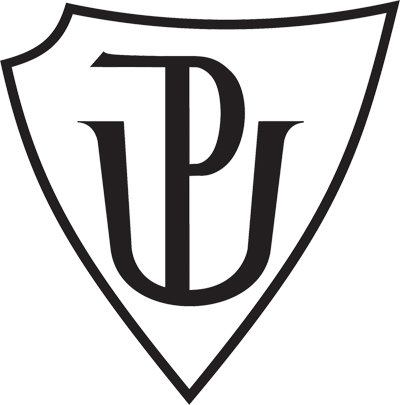 SEMINÁRNÍ PRÁCEShoda přísudku s podmětem (koncovky příčestí minulého)	Jméno a příjmení: Magdaléna Piňosová	Předmět: Didaktika mateřského jazyka A	Obor: U1ST	Ročník: druhý, LS	Skupina: druhá	Rok: 2015/2016	Datum: 9. 4. 20161) Doplňovací cvičení a) Fotbal_sté sehrál_ další v_tězný zápas. Na náměstí se shromáždil_ dav_ lidí. Zahradníci vysázel_ záhony růží. Uhodil_ silné mraz_. Mladí čáp_ se učil_ létat.Rybáři vyplul_ brz_ ráno. Hory se vznešeně v_p_nal_ nad okol_.  Automob_l_ přivezl_ nutné zásob_. Čeští skláři se proslavil_ svou zručností. Dívky si v_borně zal_žoval_. Těžké voz_ rachotily_ po dláždění. Stařečci se usadil_ na lav_čce. Lány ob_l_ lemoval_ vlčí máky.MIKULENKOVÁ, Hana. Český jazyk 4. Olomouc: Prodos, c2008. Modrá řada (Prodos). ISBN 978-80-7230-213-0.b) Za výlohou obchodu stál_ televizory. Pěkné televizory viděli_ bratři za výlohou. Skleněné mísy se blýskal_. Číšníci nablýskal_ skleněné mísy. Chlapci už ustlal_ postele. Které postele vrzal_? Zástupci cestovní kanceláře dohlížel_ na zavazadla. Zavazadla se k nám blížil_ po dopravním pásu. Žáci spěchal_ do jídelny. V jídelně si děvčata vybíral_ stále stejné stoly. Obě malé jídelny se bl_skal_ novotou. Výrobci hraček se předháněl_ ve svých nabídkách. Nabídky obou výrobců nás zaujal_.KOSOVÁ, Jaroslava, Gabriela BABUŠOVÁ, Lenka RYKROVÁ a Jitka VOKŠICKÁ. Český jazyk: pro 4. ročník základní školy. 1. vyd. Plzeň: Fraus, 2010. ISBN 978-80-7238-934-6.c) zvony bil_ na poplach, kohouti kokrhal_, traktory pracoval_ na poli, květy voněl_, psi štěkal_, klasy se houpal_ ve větru, vlaky houkal_, drahokamy se třpytil_, koně se rozběhl_, stromy se zazelenal_, vrabci štěbetal_, sněhuláci roztál_, uhodil_ mrazy, štěňata skákal_, rodiče se radoval_, kupci se vracel_ z trhu, muži pracoval_, kopyta zvonil_ o kamení, včely bzučel_, rybníky zamrzl_, lidé se smál_, děti utíkal_ na hřištěHOŠNOVÁ, Eva. Český jazyk 5 pro základní školy. 1. vyd. Ilustrace Jiří Petráček. Praha: SPN - pedagogické nakladatelství, 2010. ISBN 978-80-7235-453-5.d) Rolníci oral_ pole. Motýl_ poletoval_ krajinou. Ovocné strom_ se zazelenal_. Ps_ vrčel_ na cizího návštěvníka. Staré pařez_ znovu obrostl_. Žáci cvičil_ na nářadí. Naroubované štěp_ se ujal_. Útlé stvol_ lilií se nalomil_. Učitelé vykládal_ o zmiji. Hlasatelé četl_ zpráv_. Fotografové fotografoval_ zimní Alpy. Květinové záhony rozkvetl_. Rytíři zápasil_ na turnaji. Houf_ kačen mířil_ k severu. Dobří králové vládl_ spravedlivě. Koše s dárky pro děti stál_ na pódiu. Na věšáčku v předsíni visel_ klíče.ČECHURA, Rudolf. Český jazyk pro čtvrtý ročník. Vyd. 2. Ilustrace Drahomíra Dvořáková. Všeň: Alter, 1999. ISBN 80-7245-004-2.2) Doplňování se souřadnicemi3) DiktátSněhové závěje zatarasily cestu k myslivně. Jedině koně pana Sováka projely. Cestáři měli celou noc hodně práce. Nové přívaly sněhu rychle pokryly protažené silnice. Některá vozidla zastavila pod kopcem. Autosypače postupně prohrnovaly nesjízdné úseky silnic. Malí i velcí sněhuláci zdobili zahrady. Děti se radovaly, protože autobusy přijely, a tak nemusely do školy.BALKÓ, Ilona a Ludmila ZIMOVÁ. Český jazyk pro 5. ročník základní školy. 1.vyd. Praha: Fortuna, 1994. ISBN 80-7168-138-5.4) Vizuálně zajímavá cvičení a) Vybarvi rybku podle toho, jaké doplníš I/Y. Y - modře
 I - žlutě  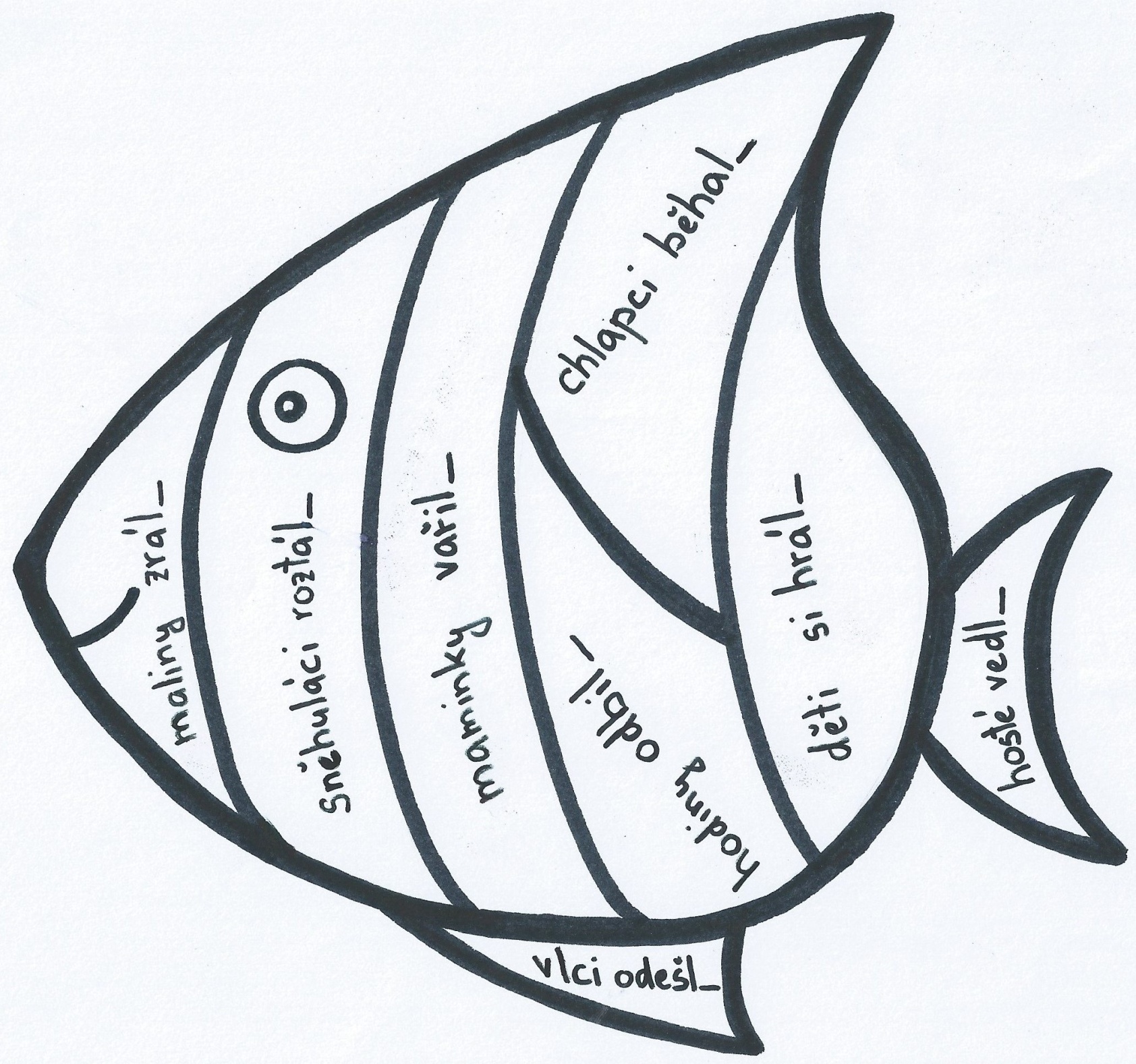 b) Doplň do bludiště I/Y a pomož ovečce najíst cestu na pastvu. Pozor! Ovečka se může dostat na pastvu pouze po cestičce, kde jsou doplněna vždy jen Y!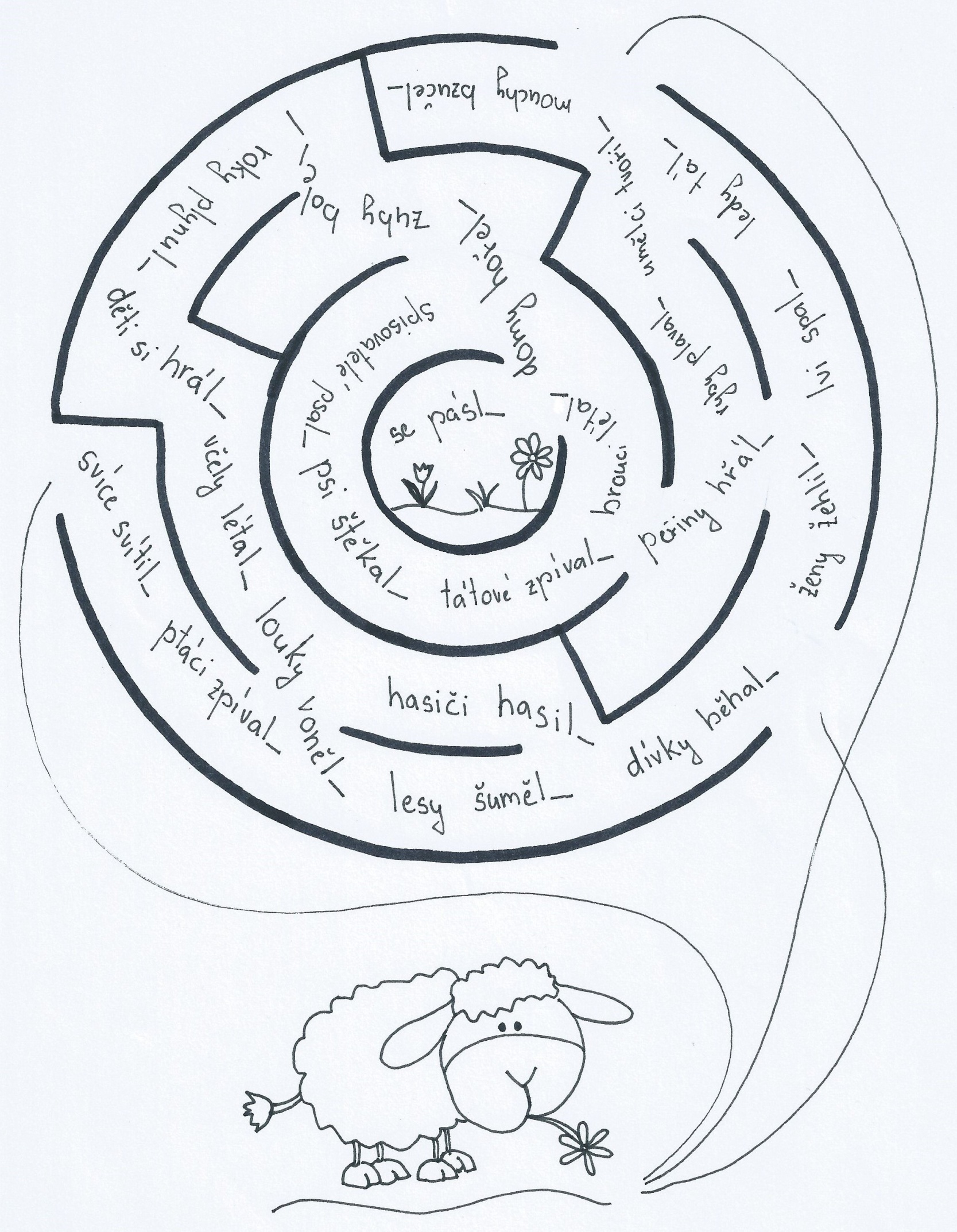 5) Cvičení postavené na práci s chybouZimní vycházkaPřišla zima a nastali mrazy. Stromi v lese si navlékli býlé oděvy ze sněhu a jinovatky. Dubi, buky, smrky a modříny vypadaly, jako by je pocukroval. I alej u silnice, kterou tvoří samé topoli, se krásně bělala. A v tuto chvíli žáci vyšly na vicházku se svými učitely. Pozorovali bažanty a králíky, dokonce se jim podařilo uvidět i dva jestřábi. Zajíci si z jejich přítomnosti nic nedělaly a dál pobíhali po sněhu. Zato srnci je neustále nedůvěřivě z dálky pozorovaly.HOŠNOVÁ, Eva, Irena VAŇKOVÁ a Martina ŠMEJKALOVÁ. Český jazyk 4 pro základní školy. 1. vyd. Ilustrace Zdeňka Krejčová. Praha: SPN - pedagogické nakladatelství, 2009. ISBN 978-80-7235-423-8.6) HraPomůcky:3 plácačky na mouchy, tabule, mazací tabulky Pravidla: Na tabuli napíšeme do jednoho velkého kroužku I a do druhého Y a do třetího A. Děti jsou rozděleny na řady. Z každé řady jde k tabuli jeden zástupce. Řekneme slovní spojení a úkolem dětí je, co nejrychleji plácnout na správné I/Y/A a nechat na něm plácačku (snadná kontrola - čí plácačka je úplně dole, to dítě bylo první). Pokud je I/Y/A doplněno správně, získává vítěz bod pro svou řadu. Zbytek třídy píše I/Y/A na tabulky a zvedá je nad hlavu. Postupně se střídají, dokud se k tabuli nedostanou všechny děti.Příklady slovních spojení:- Krávy bučely- Kůzlata skákala- Domy stály- Knihy se otevřely- Psi skákali- Konve se vylily- Děti zlobily- Stromy se kymácely- Kluci četli- Žáci počítali- Děvčata cvičila- Ženy pěstovaly- Babičky nemohly- Auta jela- Lokomotivy brzdily- Stroje se polámaly- Kosi zpívali- Školy soutěžily- Ohně vyhasly- Vrata se otevřela- Noty se ztratily- Brambory se uvařily- Louky se zelenaly- Deště ustaly -Hory se tyčily- Soudcové soudili- Děti zmokly- Sýkorky přilétly- Deštníky se polámaly- Obědy se vyprodaly- Básně skončily- Hrnky se rozbily- Lodě vypluly- Čápi se vrátili- Chlapci počítali- Balíky se poškodily- Prázdniny skončily- Vánoce nastaly- Míče se kutálely- Rovnice nevyšly- Práce skončily- Páni se nedostavili- Papíry se rozsypaly- Malíři malovali- Lékaři léčili- Bažanti vzlétli- Bedny se rozbily- Počítače nefungovaly- Odborníci se mýlili- Herci hráli- Větve se kývaly- Zpěváci zvítězili- Pole se táhly- Okna se otevřela- Děti mávaly- Chlapci skotačili- Chleby oschly- Rodiče nepřišli- Nohy bolely- Srdce tloukla- Hlavy se kývaly- Oči se zavřely- Ramena bolela- Koně závodili- Lodě vypluly- Králíci chroupali- Brusle se ztupily- Umyvadla se rozbila- Světla svítila- Brouci lezli-Výsledky nevyšly- Písně zazněly- Talíře se rozbily- Rohlíky se prodaly- Mraky hrozily- Kompoty se zkazily -Stoly se svalily- Sloni troubili- Židle se ztratily	- Děti nepřišly- Ledy roztály- Sněženky rozkvetly- Zmije syčely- Sovy houkaly- Mláďata se narodila- Učitelé učili- Prodavačky prodávaly- Spisovatelé psali- Koně se vzpínali- Peníze došly- Fotbalisté hráli- Muzikanti přijeli- Zloději loupili- Děti se usmívaly- Jablka uzrála- Hrušky shnily- Lepidla vyschla - Řeky se valily- Doktoři operovaliABCDEF1ženy pekl_ptáci zpíval_býci zuřil_brouci lezl_deky hřál_hasiči hasil_2psi štěkal_děti běhal_páni odjel_tátové vařil_svíčky svítil_horolezci lezl_3oči štípal_ledy tál_raci zmizel_kočky spal_muži psal_krby hřál_4lvi spal_padal_ kroupyrůže rostl_umělci tvořil_vlaky jezdil_lesy hořel_5ptáci letěl_zuby bolel_třešně zrál_malíři kreslil_louky voněl_ryby plaval_6hvězdy zářil_týdny ubíhal_listy padal_zvony zvonil_učitelé učil_sanitky houkal_